EEPJ-Informationsblatt und Antrag zur Bewerbung zurAnrechnung von Studienleistungen auf die Ausbildungsdauer:Eingangsvoraussetzung: 	Vorerfahrungen im soz. Bereich (240 Stunden) UND mind. 16 CP in einem affinen* Studiengang oder mind. 32 CP in einem bedingt affinen* StudiengangZielgruppe: 	Sie haben bereits in einem affinen oder bedingt affinen Studiengang einer (Fach-)Hochschule Studienleistungen gesammelt und möchten durch diese die PiA-Ausbildung mit dem Schwerpunkt Jugendhilfe verkürzen?Einzureichende Bewerbungsunterlagen per Mail an eepj@alice-salomon-bk.de oder per Post an:Alice-Salomon-Berufskolleg z. Hd. Frau GercekAkademiestraße 46/4844789 Bochumoder in den Briefkasten am Gebäudeeingang Akademiestraße einwerfenAntrag auf Anrechnung von Studienleistungen (s. Seite 2) inkl.Transcript of RecordsNachweise der hochschulisch erworbenen Kompetenzen im jeweiligen StudienfachStudiengangsbeschreibungVorerfahrungen im soz. Bereich (240 Stunden) o. ggf. Nachweis des derzeitigen Absolvierens Kopie des Personalausweises (beidseitig) oder Reisepasses + ggf. Aufenthaltstitels Motivationsanschreiben + aktueller Lebenslauf + Foto (computergeschrieben, datiert, unterschrieben)(Fach-)Abiturzeugnis (in Kopie)Vorerfahrungen im soz. Bereich (240 Stunden) o. ggf. Nachweis des derzeitigen Absolvierens unterschriebene Nutzungsvereinbarung für Microsoft 365 sowieunterschriebener Schulvertrag 
 beides im Downloadbereich unter: www.alice-salomon-berufskolleg.de* Affine und bedingt affine Studiengänge in NRW: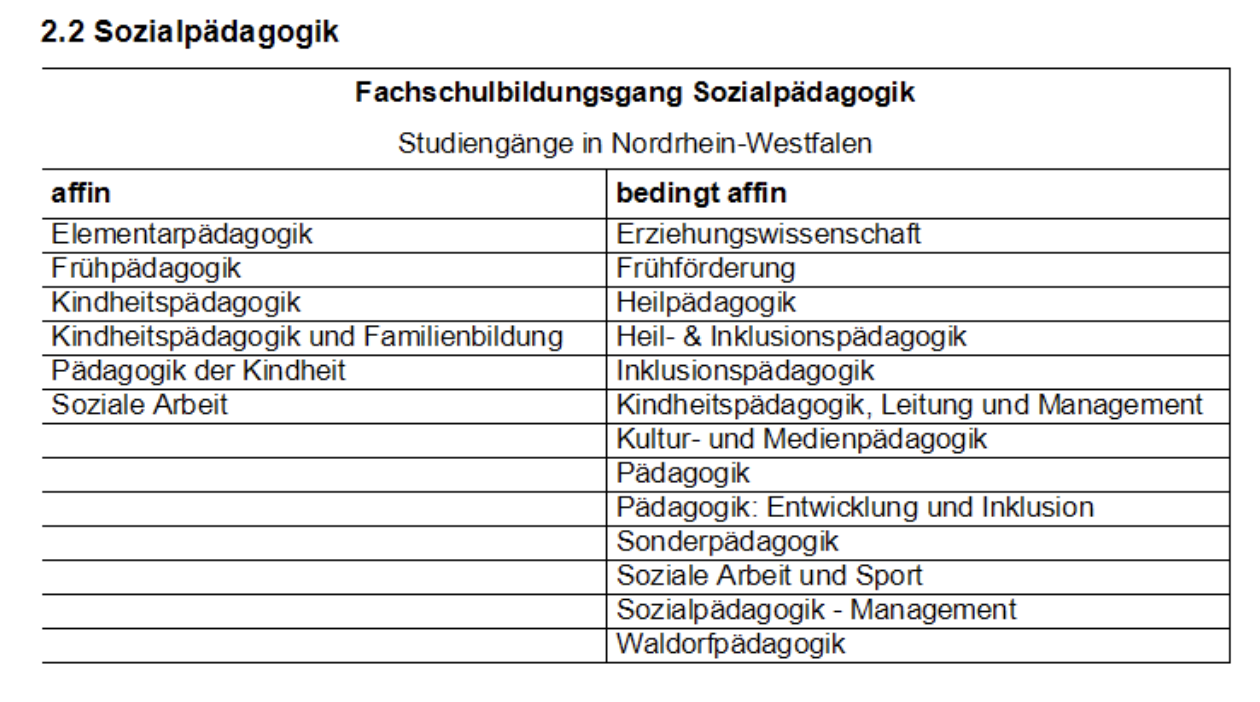 Antrag auf pauschale Anrechnung von hochschulisch erworbenen Kompetenzen auf den Besuch der Fachschule SozialpädagogikPersönliche Angaben zur Antragstellung:Nachname, Vorname: 	           			Geburtsdatum:	     Postanschrift:			      		 E-Mail-Adresse:		     			Tel. Nr. (freiwillig):	      Aufnahme im Fachschulbildungsgang:	 EEPJAngaben zu den hochschulisch erworbenen Kompetenzen:Name der Hochschule:		     Name des Studiengangs:		     Anzahl der erworbenen Credits:	     Wurde das Studium erfolgreich abgeschlossen?	  ja		 neinAls Nachweis der hochschulisch erworbenen Kompetenzen sind beizufügen:  Transcript of Records  ggf. Urkunde und Prüfungszeugnis (beglaubigte Kopie)  Studiengangsbeschreibung  ggf. Nachweis einschlägiger Praxiszeiten (Sozialpädagogik und Heilerziehungspflege) 	Ort, Datum						  Unterschrift der Schulleitung Ich beantrage die pauschale Anrechnung von hochschulisch erworbenen Kompetenzen auf den o. g. Fachschulbildungsgang. Mir ist bekannt, dass eine positive Anrechnungsentscheidung zu einer Verkürzung der Weiterbildungsdauer führt. Hierdurch ggf. entstehende Kompetenz- und Wissenslücken sind von mir eigenverantwortlich aufzuholen. Ich bin damit einverstanden, dass meine personenbezogenen Daten zum Zweck der Anrechnungsprüfung gespeichert, verarbeitet und ausgewertet werden. Ich versichere die Richtigkeit und Vollständigkeit meiner Angaben. 	Ort, Datum						Unterschrift des Antragstellenden 